Project Name Drilling ProjectFinancial ReportDatePrepared byLead PI name, institute, country, email, phoneOn behalf of Principal Investigators with financial contributions to Project name operationsPI name, institute, countryPI name, institute, countryPI name, institute, countryNNNTABLE OF CONTENTS1. Overview of Funding					Page 	12. Overview of Expenditures					Page 	x3. Overview of Budget Balance				Page 	x4. Detailed Description of Expenditures			Page	x5. Overview of Contractor Costs and Payments		Page	x6. Description of Expenditures by ICDP			Page	xPREFACEThis report explains and details costs related to drilling operations ………1.  OVERVIEW OF FUNDINGICDP:  ICDP awarded $ XYZ.  Expenditures were overseen by name lead PI.  ICDP payments contributed to all aspects of the project, from site preparation and mobilization, to drilling operations, to demobilization.  Payments were made directly to contractors, in addition to funds administered by aaa institute and funds deposited by ICDP into an Project name project account overseen by the PIs.  aaa:  The aaa contributed $ XYZ to operations costs through grants to PI.  This includes costs for site visits, travel and field costs during drilling operations for aaa and bbb participants, project administration and management costs, and payments directly to the drilling contractor ($ XYZ).aa:  aaa grants to XYZ covered travel and field costs during drilling operations for ………………………………..bbb:  bbb grants to XYZ covered travel and field costs during drilling operations for ……………………………….ccc:  ccc grants to XYZ covered travel and field costs during drilling operations for ……………………………….ddd:  ddd grants to XYZ covered travel and field costs during drilling operations for ……………………………….Table 1:  Funding Sources for the Project name Drilling Project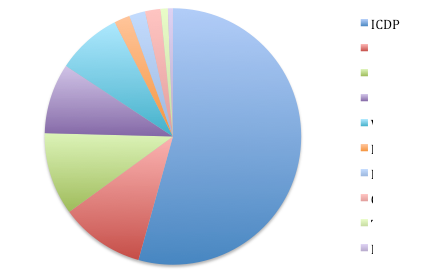 Figure 1:  Contributions of each funding source to the Project name Drilling Project2.  OVERVIEW OF EXPENDITURESTable 2 provides a summary of major cost categories for the Project name Drilling Project.  Costs are separated into payments made to the drilling contractor, as well as ……………………………………………  Payments by ICDP total $ XYZ, which exceeds the ICDP award of $ XYZ.  The balance reflects contributions of $ XYZ to funds comingled at ICDP.  Payments by other sources includes payments agencies other than ICDP, including the $ XYZ identified in Table 1 including contributions by aaa made directly to operations costs …………………………..Table 2:  Summary of Major Cost Categories for the Project name Drilling Project (Costs have been rounded to the nearest dollar)A more detailed overview of each spending category is provided below, but in general, costs of the drilling contractor and site preparation were (less or more) than expected; travel and accommodation, mobilization, and demobilization costs exceeded expectations; and drilling operations funds approximately equaled expectations.  Education and outreach expenses were ………………………………………………3.  OVERVIEW OF BUDGET BALANCETable 3 provides an overview of all funding sources and expenditures.  The total funding comingled at ICDP (including ICDP, aaa, bbb, and ccc funds) totals $ XYZ.  $ XYZ is available from other funding sources including the ddd, and other sources (summarized in Table 1 and Figure 1).  The combined available funds total $ XYZ.Expenditures totaled $ XYZ.  The $ XYZ in non-ICDP funding has been spent.  An additional $ XYZ has been spent from comingled sources at ICDP. The projected balance is $ XYZ, which is held in co-mingled monies at ICDP.Table 3:  Funding sources and expenditures as summarized from Tables 1 and 2 (costs have been rounded to the nearest dollar)4.  EXPENDITURESTable 4 provides categorized cost estimates and expenditures for all budget categories, including spending from ICDP and non-ICDP sources.  ICDP payments include payments made from the ICDP grant to the Project name Drilling Project, and from DFG, aaa, and … monies comingled at ICDP.  Detailed information about spending from each funding agency is provided in Appendices 1-7.4.1  Site preparation costsSite preparation costs totaled $ XYZ relative to estimates of $ XYZ.   4.1.1.  Site VisitsSite visit costs were …………...4.1.2.  Project kickoff meetingThe project kickoff meeting was …………….4.1.3.  Environmental Impact Assessment$ XYZ was budgeted for an environmental impact assessment……………4.1.4.  Dock and harbor construction………...4.1.5.  Project assistant salary………….4.1.6.  Laboratory Modifications……………….4.1.7.  Road and bridge survey………………..4.2.  Travel and Accommodation Costs4.2.1.  Science team travel, permitting, and accommodation costs…………4.2.2.  Core curator travel, permitting, and accommodation…………….4.2.3.  Drilling Contractor staff travel and accommodation…………….4.3.  Mobilization costs…………………4.3.1.  Container import and local transport……………….4.3.2.  Reefer costs and shipment…………….4.3.3.  Crane mobilization and rental…………4.3.4.  Forklift rental………4.3.5.  Local shipment of supplies…………4.3.6.  Customs Charges……………………….4.3.7.  Core logging equipment…………….4.3.8. BugLab Shipment……….4.4  Drilling Operations Costs………..4.4.1.  Fuel……………..4.4.2. Property usage fees……………4.4.3.  Waste disposal……………….4.4.4.  Boats……………………4.4.5.  Core processing supplies…………………4.4.6.  Vehicle rentals…………..4.4.7.  Misc. field supplies……………..4.4.8.  Communications costs……………..4.4.9.  Field computer………………..4.4.10.  Local service charges………………4.4.11.  Core curator services……………..4.5  Demobilization costs………..4.5.1.  Reefer and core shipment………………4.5.2  Crane rental and demobilizationCost estimates were $ XYZ; total costs were $ XYZ.  These costs were covered by bbb.4.5.3.  Return shipment of containers……………….4.6  Education and outreach costs……………….4.7  Contractor costsTotal contractor costs were estimated by the contractor at $ XYZ.  Actuals were $ XYZ.  The reduction in costs is due to several factors discussed in detail in Section 5.4.8  Total Project CostsThe total project costs were $ XYZ relative to an original estimate of $ XYZ.  The project thus managed to accomplish drilling objectives while remaining under cost.Table 4: Categorized Cost Estimates and Expenditures from ICDP and Non-ICDP sources (ICDP payments include payments from aaa held at ICDP; costs have been rounded to the nearest dollar)	
5.  CONTRACTOR COSTSDrilling Company was the drilling contractor for the project.  Table 5 presents an overview of broad cost categories and payment to the contractor.  Total contractor costs were estimated by the contractor at $ XYZ.  Actuals were $ XYZ, reflecting an overestimate of $ XYZ.  The reduction in costs is driven largely by reductions in return shipping costs and by reductions in operations costs, outlined below.  Most Drilling Company costs were covered through direct billing to ICDP.  The aaa also paid $ XYZ in operations costs directly to Drilling Company (with an additional $ XYZ paid in site visit expenses to Drilling Company outside of operations costs).  bbb and ccc also paid $ XYZ each to Drilling Company.Table 5.  Overview of drilling contractor costs provided by Drilling Company. Costs have been rounded to the nearest dollar.*Note: Total payments by ICDP quoted here differ slightly from direct billings ………………5.1  Contractor Mobilization CostsTable 5.1  Detailed mobilization costs provided by Drilling Company.  Costs have been rounded to the nearest dollar.5.2  Drilling Company equipment and ConsumablesEquipment and consumable costs of the drilling contractor are summarized in Table 5.2.  Total estimates were $......................Table 5.2  Equipment and consumable costs provided by Contractor.  Costs have been rounded to the nearest dollar.5.3  Contractor drilling operations costsCost estimates for drilling operations in the JRV totaled $ XYZ.  Actual costs were $ XYZ, reflecting a balance of $ XYZ.  The Project planned to drill a total of xyz metersTable 5.3  Details of drilling operations costs provided by Contractor.  The table below does not link specific costs to specific holes.  Costs have been rounded to the nearest dollar.5.4  Contractor demobilization costsThe JRV estimated demobilization costs at $ XYZ Table 5.4  Demobilization costs provided by Contractor.  Costs have been rounded to the nearest dollar.6.  PAYMENTS BY ICDPICDP held $ XYZ in total project funds including ………………….Table 6.1:  Billing to and payment by ICDPTable. 6.2:  Summary of expenditures from the Project account.  Costs have been rounded to the nearest dollarTable 6.3:  Itemized expenditures from the Project account funded by ICDPAgencyAmountPIDescription of ExpendituresICDP$ XYZPI TeamAll phases of projectaaa$ XYZPIField and Travel costs, site visits, drilling operations costs paid to operatorbbb$ XYZPIField and travel costs, shipment, drilling operations costs comingled at ICDPccc$ XYZPIField and travel costs, drilling operations costs comingled at ICDPEstimates from JRVActual CostsPayments by ICDPPayments by other sourcesDrilling Contractor Costs$ XYZ $ XYZ $ XYZ $ XYZ Site preparation$ XYZ $ XYZ $ XYZ $ XYZ Travel and Accommodation$ XYZ $ XYZ $ XYZ $ XYZ Mobilization$ XYZ $ XYZ $ XYZ $ XYZ Drilling Operations$ XYZ $ XYZ $ XYZ $ XYZ Demobilization$ XYZ $ XYZ $ XYZ $ XYZ Education and Outreach$ XYZ $ XYZ $ XYZ $ XYZ TOTALS$ XYZ $ XYZ $ XYZ $ XYZ USDICDP funding$ XYZList of additional funding agencies$ XYZAdditional Funding Sources$ XYZTotal of Available Funds$ XYZTotal Expenditures$ XYZBalance at ICDP$ XYZCategoryEstimates from JRVTotal PaymentsTotal ICDP paymentsTotal Other PaymentsTotal Site preparation$ XYZ$ XYZ$ XYZ $ XYZ Site visits$ XYZ$ XYZ$ XYZ$ XYZProject Kickoff and Planning Meetings$ XYZ$ XYZ$ XYZ$ XYZEnvironmental impact assessment$ XYZ $ XYZ $ XYZ$ XYZDock and harbor construction$ XYZ$ XYZ$ XYZ$ XYZProject assistant salary$ XYZ$ XYZ$ XYZ$ XYZLaboratory modifications$ XYZ $ XYZ $ XYZ$ XYZRoad and bridge survey and repair$ XYZ$ XYZTotal Travel and Accommodation$ XYZ$ XYZ$ XYZ$ XYZScience team travel, permitting, accommodation$ XYZ$ XYZ $ XYZ Science team travel$ XYZ $ XYZ $ XYZ Science Team Permitting$ XYZ $ XYZ $ XYZ Science Team Meals & Accommodation$ XYZ $ XYZ $ XYZ aaa scientist meals, accommodation, and travel$ XYZ $ XYZ $ XYZ Core curator travel, permitting, accommodation$ XYZ $ XYZ $ XYZ $ XYZ Drilling Company staff travel and accommodation$ XYZ $ XYZ $ XYZ $ XYZ Drilling Company Staff permitting$ XYZ $ XYZ $ XYZ Total Mobilization$ XYZ $ XYZ $ XYZ $ XYZ Container import and local transport$ XYZ $ XYZ $ XYZ $ XYZ Reefer costs and shipment$ XYZ $ XYZ $ XYZ $ XYZ Crane Mobilization and Rental$ XYZ $ XYZ $ XYZ $ XYZ Forklift rental$ XYZ $ XYZ $ XYZ $ XYZ Local shipments of supplies to ccc$ XYZ $ XYZ $ XYZ Customs charges$ XYZ $ XYZ $ XYZ Core logging supplies (ddd)$ XYZ $ XYZ $ XYZ BugLab Shipment$ XYZ $ XYZ $ XYZ Total Operations$ XYZ $ XYZ $ XYZ $ XYZ Fuel$ XYZ $ XYZ $ XYZ $ XYZ Property Usage fees$ XYZ $ XYZ $ XYZ $ XYZ Waste Disposal$ XYZ $ XYZ $ XYZ $ XYZ Service boat$ XYZ $ XYZ $ XYZ $ XYZ Crew transfer boat$ XYZ $ XYZ $ XYZ $ XYZ Emergency boat$ XYZ $ XYZ $ XYZ $ XYZ Core processing supplies$ XYZ $ XYZ $ XYZ $ XYZ Vehicle Rental$ XYZ $ XYZ $ XYZ $ XYZ Misc. field supplies$ XYZ $ XYZ $ XYZ Communications$ XYZ $ XYZ $ XYZ Field Computer$ XYZ $ XYZ $ XYZ Local service and repair costs$ XYZ $ XYZ $ XYZ Core curator services$ XYZ$ XYZ $ XYZ $ XYZ $ XYZ $ XYZ Total Demobilization$ XYZ $ XYZ $ XYZ $ XYZReefer costs and shipment$ XYZ $ XYZ $ XYZ $ XYZ Core shipment, air freight$ XYZ $ XYZ $ XYZ $ XYZ Crane rental and demobilization$ XYZ $ XYZ $ XYZ $ XYZ Drilling equipment return shipment$ XYZ $ XYZ $ XYZ Total Education and Outreach$ XYZ $ XYZ $ XYZ Local community activities$ XYZ $ XYZ $ XYZ Film crew$ XYZ $ XYZ $ XYZ Total Contractor Costs$ XYZ $ XYZ $ XYZ $ XYZ Mobilization$ XYZ $ XYZ $ XYZ $ XYZ Consumables$ XYZ $ XYZ $ XYZ $ XYZ Operations$ XYZ $ XYZ $ XYZ $ XYZ Demobilization$ XYZ $ XYZ $ XYZ $ XYZ TOTALS$ XYZ $ XYZ $ XYZ $ XYZ Contractor Costs CategoriesEstimates from JRVTotal PaymentsTotal ICDP paymentsTotal Other PaymentsMobilization$ XYZ $ XYZ $ XYZ $ XYZ Consumables$ XYZ $ XYZ $ XYZ $ XYZ Operations$ XYZ $ XYZ $ XYZ $ XYZ Demobilization$ XYZ $ XYZ $ XYZ $ XYZ Totals$ XYZ $ XYZ $ XYZ $ XYZ Budget JRVContractor InvoicesBud-ActMobilizationPre-operations Site VisitPack containersStandby while ShippingShippingCraneCustoms Contingency on shippingCrew Travel DocumentationCrew transportationCrew Salary TransportCrew permits in JakartaCrew per diem in JakartaSubtotal30% MarkupTotalsDescriptionQuantityCost Per UnitBudget JRVDrilling Company InvoicesBud-ActAnchors and cablexyBuoysxyDrill bitsxyBottom Hole AssembliesxySample toolsxySafety equipmentxySpare partsxyToolsxyMud (Source locally)xyCore catchers ( /25 m)xyShoe ( /100 m)xyPlastic linersxyPlastic capsxyRods CHD 134HQ3 Rods (450m)xyHQ Core barrel kitxyHQ3 Bits & ShellsxyHQ3 Inner Tube SystemxyHQ3 Core catchersxyAdditional Tooling for HQ3xyVAT on import to …SubtotalTax @xy %Handing @xy %Totals$ XYZ $ XYZ $ XYZ Drilling OperationsDays Cost/Day Budget JRVContractor InvoicesBud-ActUnload containersxyAssemble bargexyTow to site #1xyAnchor and Run RiserxyDrill Site 1A (210 m)xyLog Hole 1AxyReposition to Site 1BxyDrill Site 1B (110 m)xyReposition to 1CxyDrill Site 1C (110 m)xyReposition to 1DxyDrill Site 1D (110 m)xySecure for transit to Site 2xyTow to Site 2xyAnchor and Run RiserxyDrill Site 2A (130 m)xyLog Hole 2AxyReposition to Site 2BxyDrill Site 2B (130 m)xyTow to Site 3xyAnchor and Run RiserxyDrill Site 3A (130 m)xyLog Hole 3AxyReposition to Site 3BxyDrill Site 3B (130 m)xyReturn to dockxyDisassemble bargexyPack containersxyTotalsxyDescriptionBudget JRVContractor InvoicesBud-ActCrane rentalStandby while shippingShippingContingency on shippingCrew transportationCrew Salary in TransitDrilling Company TruckUnpackSubtotal30% MarkupTotals#Billed byInvoice Nr.Invoice DateDescriptionUS Dollar123456789101112131415Total SpendingTotal Spending$ XYZCategoryUSDBoat rentalsCommunicationsFuel purchaseHotelsLogistics/equipmentMealsOutreachPermittingShippingSuppliesTravelVehicle rentalsTotals$ XYZDateDescriptionCost (USD)Category